Место Наименование учреждения  Итоги I квартал (баллы)1 ГАУ СО МО «Серебряно-Прудский центр социального обслуживания граждан пожилого возраста и инвалидов «Отзывчивое сердце» 1062 ГБУ СО МО «Подольский комплексный центр социального обслуживания населения» 1032 ГБУ СО МО «Рошальский центр социального облуживания граждан пожилого возраста и инвалидов» 1033 ГБУ СО МО «Бронницкий комплексный центр социального обслуживания населения «Забота» 1013 ГБУ СО МО «Волоколамский центр социального обслуживания граждан пожилого возраста и инвалидов» 1013 ГБУ СО МО «Сергиево-Посадский  комплексный центр социального обслуживания населения» 1013 ГБУ СО МО «Серпуховский комплексный центр социального обслуживания населения» 1014 ГАУ СО МО «Егорьевский центр социального обслуживания граждан пожилого возраста и  инвалидов «Журавушка» 994 ГБУ СО МО  «Наро-Фоминский комплексный центр социального обслуживания населения» 994 ГБУ СО МО «Ногинский комплексный центр социального обслуживания населения» 995 ГБУ СО МО «Дмитровский центр социальной адаптации» 985 ГАУ СО МО «Каширский центр социального обслуживания граждан пожилого возраста и инвалидов «Забота» 985 ГБУ СО МО «Коломенский комплексный центр социального обслуживания населения » 985 ГБУ СО МО «Межмуниципальный комплексный центр социального обслуживания населения» 985 ГБУ СО МО «Талдомский центр социального обслуживания граждан пожилого возраста и инвалидов» 986 ГАУ СО МО «Дмитровский комплексный центр социального обслуживания населения» 966 ГБУ СО МО «Озерский центр социального обслуживания граждан пожилого возраста и инвалидов» 966 ГАУ СО МО «Орехово-Зуевский комплексный центр социального обслуживания населения» 967 ГБУ СО МО «Клинский комплексный центр социального обслуживания населения» 948 ГБУ СО МО «Воскресенский центр социального обслуживания граждан пожилого возраста и инвалидов» 938 ГБУ СО МО «Королёвский комплексный центр социального обслуживания населения» 938 ГБУ СО МО «Пушкинский комплексный центр социального обслуживания населения» 938 ГБУ СО МО «Черноголовский комплексный центр социального обслуживания населения» 939 ГБУ СО МО «Клинский центр социальной адаптации «Бабайки» 929 ГБУ СО МО «Чеховский районный комплексный центр социального обслуживания населения» 9210 ГБУ СО МО «Домодедовский  комплексный  центр  социального  обслуживания  населения» 9110 ГБУ СО МО «Одинцовский комплексный центр социального обслуживания населения» 9110 ГБУ СО МО «Химкинский комплексный центр социального обслуживания населения» 9111 ГБУ СО МО «Солнечногорский центр социального обслуживания граждан пожилого возраста и инвалидов» 8911 ГБУ СО МО «Щелковский комплексный центр социального обслуживания населения» 8912 ГУ СО МО «Дзержинский комплексный центр социального обслуживания населения «Милосердие» 8812 ГБУ СО МО «Павлово-Посадский комплексный центр социального обслуживания населения» 8813 ГБСУСО МО «Королевский дом-интернат для престарелых и инвалидов «Дом ветеранов» 8613 ГБУ СО МО «Луховицкий комплексный центр социального обслуживания населения» 8614 ГБУ СО МО «Ленинский комплексный центр социального обслуживания населения «Вера» 8515 ГБУ СО МО «Люберецкий комплексный центр социального обслуживания населения» 8415 ГБУ СО МО  «Можайский центр социального обслуживания граждан пожилого возраста и инвалидов «Забота» 8416 ГБУ СО МО «Центр социального обслуживания граждан пожилого возраста и инвалидов «Серпуховский городской дом ветеранов» 8217 ГБУ СО МО «Дубненский центр социального обслуживания граждан пожилого возраста и инвалидов «Родник» 8117 ГБУ СО МО «Мытищинский центр социального обслуживания граждан пожилого возраста и инвалидов» 8117 ГБУ СО МО «Шатурский центр социального обслуживания граждан пожилого возраста и инвалидов» 8118 ГБУ СО МО «Лобненский комплексный центр социального обслуживания населения» 7918 ГБУ СО МО «Раменский комплексный центр социального обслуживания населения» 7918 ГАУ СО МО «Ступинский комплексный центр социального обслуживания населения» 7919 ГБУ СО МО «Зарайский центр социального обслуживания граждан пожилого возраста и инвалидов «Рябинушка» 7619 ГБУ СО МО «Рузский центр социального обслуживания граждан пожилого возраста и инвалидов» 7620 ГБУ СО МО «Истринский центр социального обслуживания граждан пожилого возраста и инвалидов «Милосердие» 7521 ГБУ СО МО «Красногорский центр социального обслуживания граждан пожилого возраста и инвалидов» 7422 ГБУ СО МО "Пущинский комплексный центр социального обслуживания населения" 66Рейтинг учреждений социального обслуживанияпо итогам 3 квартала 2016 годаЦентры социального обслуживания, комплексные центры социального обслуживания, центры социальной адаптации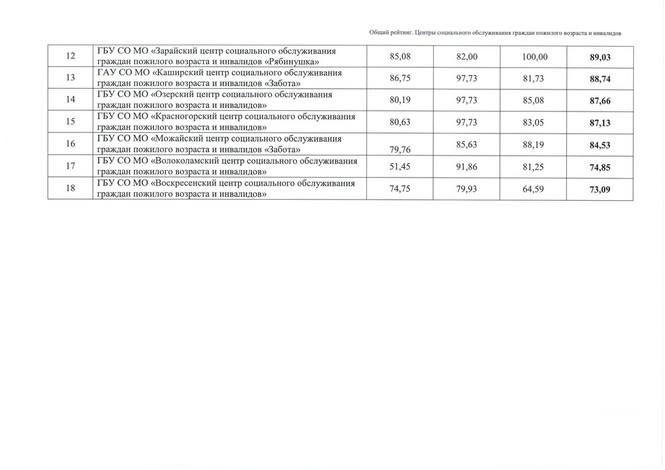 Стационарные учреждения социального обслуживанияа) общего типаб) психоневрологические интернатыв) детские дома-интернатыЦентры реабилитации инвалидов, детей и подростков с ограниченными возможностямиа) Центры реабилитации инвалидовб) реабилитационные центры для детей и подростков с ограниченными возможностямиМестоНаименование учрежденияТип учрежденияИтоги оценки, баллы1ГБУ СО МО «Домодедовский  комплексный  центр  социального  обслуживания  населения»центр социального обслуживания1111ГАУ СО МО «Егорьевский центр социального обслуживания граждан пожилого возраста и  инвалидов «Журавушка»центр социального обслуживания1111ГБУ СО МО «Ногинский комплексный центр социального обслуживания населения»центр социального обслуживания1111ГБУ СО МО «Серпуховский комплексный центр социального обслуживания населения»центр социального обслуживания1111ГБУ СО МО «Центр социального обслуживания граждан пожилого возраста и инвалидов «Серпуховский городской дом ветеранов»центр социального обслуживания1112ГБУ СО МО «Волоколамский центр социального обслуживания граждан пожилого возраста и инвалидов»центр социального обслуживания1062ГАУ СО МО «Дмитровский комплексный центр социального обслуживания населения»центр социального обслуживания1062ГБУ СО МО «Клинский комплексный центр социального обслуживания населения»центр социального обслуживания1062ГБУ СО МО «Коломенский комплексный центр социального обслуживания населения »центр социального обслуживания1062ГБУ СО МО «Люберецкий комплексный центр социального обслуживания населения»центр социального обслуживания1062ГБУ СО МО «Подольский комплексный центр социального обслуживания населения»центр социального обслуживания1062ГАУ СО МО «Серебряно-Прудский центр социального обслуживания граждан пожилого возраста и инвалидов «Отзывчивое сердце»центр социального обслуживания1063ГАУ СО МО «Каширский центр социального обслуживания граждан пожилого возраста и инвалидов «Забота»центр социального обслуживания1033ГБУ СО МО «Луховицкий комплексный центр социального обслуживания населения»центр социального обслуживания1033ГАУ СО МО «Орехово-Зуевский комплексный центр социального обслуживания населения»центр социального обслуживания1034ГБУ СО МО «Королёвский комплексный центр социального обслуживания населения»центр социального обслуживания1014ГБУ СО МО «Межмуниципальный комплексный центр социального обслуживания населения»центр социального обслуживания1014ГБУ СО МО  «Наро-Фоминский комплексный центр социального обслуживания населения»центр социального обслуживания1014ГБУ СО МО «Сергиево-Посадский  комплексный центр социального обслуживания населения»центр социального обслуживания1014ГБУ СО МО «Солнечногорский центр социального обслуживания граждан пожилого возраста и инвалидов»центр социального обслуживания1015ГБУ СО МО «Истринский центр социального обслуживания граждан пожилого возраста и инвалидов «Милосердие»центр социального обслуживания985ГБУ СО МО «Лобненский комплексный центр социального обслуживания населения»центр социального обслуживания985ГБУ СО МО «Пушкинский комплексный центр социального обслуживания населения»центр социального обслуживания985ГБУ СО МО «Чеховский районный комплексный центр социального обслуживания населения»центр социального обслуживания986ГБУ СО МО «Дмитровский центр социальной адаптации»центр социальной адаптации966ГБУ СО МО «Раменский комплексный центр социального обслуживания населения»центр социального обслуживания967ГБУ СО МО «Красногорский центр социального обслуживания граждан пожилого возраста и инвалидов»центр социального обслуживания937ГБУ СО МО «Мытищинский центр социального обслуживания граждан пожилого возраста и инвалидов»центр социального обслуживания938ГБУ СО МО «Воскресенский центр социального обслуживания граждан пожилого возраста и инвалидов»центр социального обслуживания918ГБУ СО МО «Черноголовский комплексный центр социального обслуживания населения»центр социального обслуживания918ГБУ СО МО «Шатурский центр социального обслуживания граждан пожилого возраста и инвалидов»центр социального обслуживания918ГБСУ СО МО «Королевский дом-интернат для престарелых и инвалидов «Дом ветеранов»дом-интернат 919ГБУ СО МО «Павлово-Посадский комплексный центр социального обслуживания населения»центр социального обслуживания9010ГБУ СО МО «Рошальский центр социального облуживания граждан пожилого возраста и инвалидов»центр социального обслуживания8810ГБУ СО МО «Рузский центр социального обслуживания граждан пожилого возраста и инвалидов»центр социального обслуживания8610ГБУ СО МО «Химкинский комплексный центр социального обслуживания населения»центр социального обслуживания8310ГБУ СО МО «Озерский центр социального обслуживания граждан пожилого возраста и инвалидов»центр социального обслуживания8111ГУ СО МО «Дзержинский комплексный центр социального обслуживания населения «Милосердие»центр социального обслуживания7812ГБУ СО МО «Щелковский комплексный центр социального обслуживания населения»центр социального обслуживания7613ГБУ СО МО «Клинский центр социальной адаптации «Бабайки»центр социальной адаптации7114ГБУ СО МО «Бронницкий комплексный центр социального обслуживания населения «Забота»центр социального обслуживания6915ГБУ СО МО «Ленинский комплексный центр социального обслуживания населения «Вера»центр социального обслуживания6416ГБУ СО МО  «Можайский центр социального обслуживания граждан пожилого возраста и инвалидов «Забота»центр социального обслуживания5617ГБУ СО МО «Зарайский центр социального обслуживания граждан пожилого возраста и инвалидов «Рябинушка»центр социального обслуживания5118ГАУ СО МО «Ступинский комплексный центр социального обслуживания населения»центр социального обслуживания4618ГБУ СО МО «Талдомский центр социального обслуживания граждан пожилого возраста и инвалидов»центр социального обслуживания4619ГБУ СО МО «Дубненский центр социального обслуживания граждан пожилого возраста и инвалидов «Родник»центр социального обслуживания43МестоНаименование учрежденияТип учрежденияИтоги оценки, баллы1ГБСУ СО МО «Пансионат «Ногинский»стационарное учреждение общий тип1111ГАСУ СО МО «Серебряно-Прудский дом-интернат малой вместимости «Надежда»стационарное учреждение малой вместимости1111ГБСУ СО МО «Клинский дом-интернат для престарелых и инвалидов»стационарное учреждение общий тип1112ГБСУ СО МО «Коломенский городской дом-интернат малой вместимости для граждан пожилого возраста и инвалидов «Ветеран»стационарное учреждение малой вместимости1082ГБСУ СО МО «Пансионат «Oзерский»пансионат1082ГБСУ СО МО «Одинцовский дом-интернат малой вместимости для граждан пожилого возраста и инвалидов»стационарное учреждение малой вместимости1082ГБСУ СО МО «Центр социально-медицинской реабилитации инвалидов и ветеранов боевых действий «Ясенки»социально-оздоровительный центр1082ГБСУ СО МО «Дом-интернат малой вместимости для граждан пожилого возраста и инвалидов «Рождественский»стационарное учреждение малой вместимости1083ГБСУ СО МО «Воскресенский дом-интернат малой вместимости для пожилых людей и инвалидов»стационарное учреждение малой вместимости1033ГБСУ СО МО «Егорьевский дом-интернат для престарелых и инвалидов»стационарное учреждение общий тип1033ГБСУ СО МО «Мытищинский дом-интернат малой вместимости для граждан пожилого возраста и инвалидов»стационарное учреждение малой вместимости1033ГБСУ СО МО «Климовский социально-оздоровительный центр для граждан пожилого возраста и инвалидов «Надежда»социально-оздоровительный центр1033ГБСУ СО МО «Климовский дом-интернат для престарелых и инвалидов»стационарное учреждение общий тип1034ГБСУ СО МО «Ивантеевский дом-интернат малой вместимости для граждан пожилого возраста и инвалидов «Золотая осень»стационарное учреждение малой вместимости1014ГБСУ СО МО «Талдомский дом-интернат малой вместимости для граждан пожилого возраста и инвалидов «Березка»стационарное учреждение малой вместимости1015ГАУСО МО «Социально-оздоровительный центр «Лесная поляна»социально-оздоровительный центр966ГБУСО МО «Шереметьевский реабилитационный центр»стационарное учреждение малой вместимости817ГБУ СО МО « Социально-оздоровительный центр «Акрихин – «Здоровье»социально-оздоровительный центр66МестоНаименование учрежденияТип учрежденияИтоги оценки, баллы 1ГБСУ СО МО «Антроповский психоневрологический интернат»стационарное учреждение ПНИ1111ГАСУ СО МО «Черкизовский психоневрологический интернат»стационарное учреждение ПНИ1111ГБСУ СО МО «Орехово-Зуевский психоневрологический интернат»стационарное учреждение ПНИ1111ГБСУ СО МО «Куровской психоневрологический интернат»стационарное учреждение ПНИ1111ГБСУ СО МО «Коробовский психоневрологический интернат»стационарное учреждение ПНИ1112ГБСУ СО МО «Колычевский психоневрологический интернат»стационарное учреждение ПНИ1063ГБСУ СО МО «Денежниковский психоневрологический интернат»стационарное учреждение ПНИ1044ГБСУ СО МО «Островский психоневрологический интернат»стационарное учреждение ПНИ985ГАСУ СО МО «Солнечногорский психоневрологический интернат»стационарное учреждение ПНИ866ГБСУ СО МО «Звенигородский психоневрологический интернат»стационарное учреждение ПНИ566ГБСУ СО МО «Егорьевский психоневрологический интернат»стационарное учреждение ПНИ56МестоНаименование учрежденияТип учрежденияИтоги оценки, баллы 1ГБСУ СО МО «Дмитровский детский дом-интернат для детей с физическими недостатками»стационарное учреждение (детское)1092ГБСУ СО МО «Сергиево-Посадский детский дом-интернат для умственно отсталых детей «Березка»стационарное учреждение (детское)1042ГБСУ СО МО «Яхромский детский дом-интернат для умственно отсталых детей-сирот и детей, оставшихся без попечения родителей»стационарное учреждение (детское)1042ГБСУ СО МО «Коломенский детский дом-интернат для умственно отсталых детей-сирот и детей, оставшихся без попечения родителей»стационарное учреждение (детское)1013ГБСУ СО МО «Филимонковский детский дом-интернат для умственно отсталых детей-сирот и детей, оставшихся без попечения родителей»стационарное учреждение (детское)1014ГБСУ СО МО «Красно-Дубравский детский дом-интернат для умственно отсталых детей «Журавушка»стационарное учреждение (детское)965ГБСУ СО МО «Уваровский детский дом-интернат для умственно отсталых детей»стационарное учреждение (детское)76№Наименование учрежденияТип учрежденияИтоги оценки, баллы 1ГБУ СО МО «Серпуховский центр реабилитации инвалидов «Меридиан»центр реабилитации инвалидов1062ГБУ СО МО «Комплексный реабилитационный центр «Кентавр»центр реабилитации инвалидов1012ГБУ СО МО «Клинский центр реабилитации инвалидов «Импульс»центр реабилитации инвалидов1012ГБУ СО МО «Жуковский центр реабилитации инвалидов «Радуга»центр реабилитации инвалидов1013ГБУ СО МО «Егорьевский центр реабилитации инвалидов «Чайка»центр реабилитации инвалидов963ГБУ СО МО «Мытищинский центр реабилитации инвалидов «Мечта»центр реабилитации инвалидов963ГБУ СО МО «Коломенский городской центр реабилитации инвалидов»центр реабилитации инвалидов964ГАУ СО МО «Московский областной центр реабилитации инвалидов»центр реабилитации инвалидов93МестоНаименование учрежденияТип учрежденияИтоги оценки, баллы 1ГКУ СО МО «Егорьевский реабилитационный центр для детей и подростков с ограниченными возможностями «Егорка»реабилитационный центр для детей с ограниченными возможностями961ГКУ СО МО «Наро-Фоминский реабилитационный центр для детей и подростков с ограниченными возможностями «Сказка»реабилитационный центр для детей с ограниченными возможностями961ГКУ СО МО «Клинский реабилитационный центр «Радуга» для детей и подростков с ограниченными возможностями»реабилитационный центр для детей с ограниченными возможностями962ГКУ СО МО «Ступинский реабилитационный центр для детей и подростков с ограниченными возможностями «Радуга»реабилитационный центр для детей с ограниченными возможностями943ГКУ СО МО «Домодедовский центр реабилитации лиц с ограниченными возможностями «Надежда»реабилитационный центр для детей с ограниченными возможностями934ГКУ СО МО «Воскресенский реабилитационный центр для детей и подростков с ограниченными возможностями «Преодоление»реабилитационный центр для детей с ограниченными возможностями914ГКУ СО МО «Реутовский реабилитационный центр для детей и подростков с ограниченными возможностями «Родничок»реабилитационный центр для детей с ограниченными возможностями914ГКУ СО МО «Долгопрудненский реабилитационный центр для детей и подростков с ограниченными возможностями «Аленький цветочек»реабилитационный центр для детей с ограниченными возможностями914ГКУ СО МО «Клинский реабилитационный центр для детей и подростков с ограниченными возможностями «Родник»реабилитационный центр для детей с ограниченными возможностями914ГКУ СО МО «Подольский районный реабилитационный центр для детей и подростков с ограниченными возможностями «Ягодка»реабилитационный центр для детей с ограниченными возможностями914ГКУ СО МО «Балашихинский реабилитационный центр для детей и подростков с ограниченными возможностями «Росинка»реабилитационный центр для детей с ограниченными возможностями915ГКУ СО МО «Реабилитационный центр для детей с ограниченными возможностями «Коломна»реабилитационный центр для детей с ограниченными возможностями885ГКУ СО МО «Сергиево-Посадский реабилитационный центр для детей и подростков с ограниченными  возможностями «Оптимист»реабилитационный центр для детей с ограниченными возможностями886ГКУ СО МО «Электростальский реабилитационный центр для детей и подростков с ограниченными возможностями «Золотой ключик»реабилитационный центр для детей с ограниченными возможностями867ГКУ СО МО «Протвинский реабилитационный центр для детей и подростков с ограниченными возможностями»реабилитационный центр для детей с ограниченными возможностями818ГКУ СО МО «Дубненский реабилитационный центр для детей и подростков с ограниченными возможностями «Бригантина»реабилитационный центр для детей с ограниченными возможностями799ГКУ СО МО «Химкинский центр реабилитации детей с ограниченными возможностями «Вера»реабилитационный центр для детей с ограниченными возможностями78